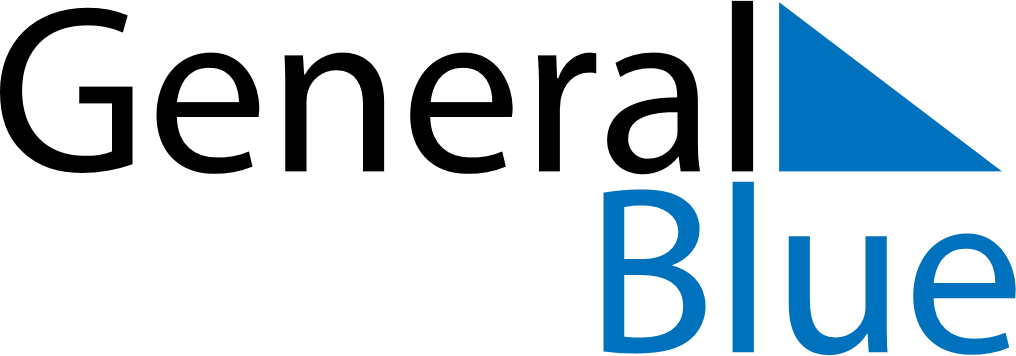 May 2024May 2024May 2024May 2024May 2024May 2024Vigevano, Lombardy, ItalyVigevano, Lombardy, ItalyVigevano, Lombardy, ItalyVigevano, Lombardy, ItalyVigevano, Lombardy, ItalyVigevano, Lombardy, ItalySunday Monday Tuesday Wednesday Thursday Friday Saturday 1 2 3 4 Sunrise: 6:12 AM Sunset: 8:30 PM Daylight: 14 hours and 17 minutes. Sunrise: 6:11 AM Sunset: 8:31 PM Daylight: 14 hours and 20 minutes. Sunrise: 6:10 AM Sunset: 8:32 PM Daylight: 14 hours and 22 minutes. Sunrise: 6:08 AM Sunset: 8:34 PM Daylight: 14 hours and 25 minutes. 5 6 7 8 9 10 11 Sunrise: 6:07 AM Sunset: 8:35 PM Daylight: 14 hours and 28 minutes. Sunrise: 6:05 AM Sunset: 8:36 PM Daylight: 14 hours and 30 minutes. Sunrise: 6:04 AM Sunset: 8:37 PM Daylight: 14 hours and 33 minutes. Sunrise: 6:03 AM Sunset: 8:39 PM Daylight: 14 hours and 36 minutes. Sunrise: 6:01 AM Sunset: 8:40 PM Daylight: 14 hours and 38 minutes. Sunrise: 6:00 AM Sunset: 8:41 PM Daylight: 14 hours and 41 minutes. Sunrise: 5:59 AM Sunset: 8:42 PM Daylight: 14 hours and 43 minutes. 12 13 14 15 16 17 18 Sunrise: 5:57 AM Sunset: 8:43 PM Daylight: 14 hours and 46 minutes. Sunrise: 5:56 AM Sunset: 8:45 PM Daylight: 14 hours and 48 minutes. Sunrise: 5:55 AM Sunset: 8:46 PM Daylight: 14 hours and 50 minutes. Sunrise: 5:54 AM Sunset: 8:47 PM Daylight: 14 hours and 53 minutes. Sunrise: 5:53 AM Sunset: 8:48 PM Daylight: 14 hours and 55 minutes. Sunrise: 5:52 AM Sunset: 8:49 PM Daylight: 14 hours and 57 minutes. Sunrise: 5:51 AM Sunset: 8:50 PM Daylight: 14 hours and 59 minutes. 19 20 21 22 23 24 25 Sunrise: 5:50 AM Sunset: 8:52 PM Daylight: 15 hours and 1 minute. Sunrise: 5:49 AM Sunset: 8:53 PM Daylight: 15 hours and 4 minutes. Sunrise: 5:48 AM Sunset: 8:54 PM Daylight: 15 hours and 6 minutes. Sunrise: 5:47 AM Sunset: 8:55 PM Daylight: 15 hours and 8 minutes. Sunrise: 5:46 AM Sunset: 8:56 PM Daylight: 15 hours and 10 minutes. Sunrise: 5:45 AM Sunset: 8:57 PM Daylight: 15 hours and 11 minutes. Sunrise: 5:44 AM Sunset: 8:58 PM Daylight: 15 hours and 13 minutes. 26 27 28 29 30 31 Sunrise: 5:43 AM Sunset: 8:59 PM Daylight: 15 hours and 15 minutes. Sunrise: 5:43 AM Sunset: 9:00 PM Daylight: 15 hours and 17 minutes. Sunrise: 5:42 AM Sunset: 9:01 PM Daylight: 15 hours and 18 minutes. Sunrise: 5:41 AM Sunset: 9:02 PM Daylight: 15 hours and 20 minutes. Sunrise: 5:41 AM Sunset: 9:03 PM Daylight: 15 hours and 22 minutes. Sunrise: 5:40 AM Sunset: 9:04 PM Daylight: 15 hours and 23 minutes. 